Ime i prezime učenika:      	Razred:      Vrsta rada:      	Datum: Prikaži kroz blagajnički izvještaj nastale promjene u blagajni tvrtke Tkanina d.o.o., Bjelovar. Na kraju jučerašnjeg dana saldo iznosi 497,50 kn. Uplatnice počinju za taj dan od broja 39, a isplatnice od broja 73. Provedi promjene kroz blagajne i ispostavi sve blagajničke uplatnice i sve blagajničke isplatnice tog dana. Danas su u blagajni su nastale ove promjene:Sa IBAN računa tvrtke Tkanina d.o.o. podignuto i uplaćeno za potrebe blagajne 2.000,00 kn. Popuni nalog za isplatu.		UNIVERZALNI NALOG ZA PLAĆANJEPopuni uplatnicu.Iz blagajne je isplaćen predujam 850,00 kn za službeni put Ivi Cik.Kupac Ante Vuk platio je za tkanine 225,50 kn.Isplaćena je akontacija za službeni put Josipu Horvatu od 150,00 kn.Po fakturi br. 41 tvrtki Čisto d.o.o. plaćeno za čišćenje tepiha 197,50 kn.Kupac Roko Kovač platio je 120,50 kn za tkaninu.Za potrebe porto blagajne isplaćeno je 250,00 kn.Blagajnički maksimum je 500,00 kn. Višak iznad blagajničkog maksimuma treba na kraju dana uplatiti na IBAN tvrtke Tkanina d.o.o. Popuni nalog za uplatu.		UNIVERZALNI NALOG ZA PLAĆANJEPred kraj radnog dana, poduzeće Tkanina d.o.o. sastavlja blagajnički izvještaj u kojem evidentira sve dnevne uplate i isplate. Sastavi blagajnički izvještaj.  PLATITELJ (naziv/ime i adresa)Hitno: Hitno: Hitno: Valuta plaćanja: Valuta plaćanja: Iznos: Iznos:   PLATITELJ (naziv/ime i adresa)Hitno: Hitno: Hitno: Valuta plaćanja: Valuta plaćanja: Iznos: Iznos:   PLATITELJ (naziv/ime i adresa)Hitno: Hitno: Hitno: Valuta plaćanja: Valuta plaćanja: Iznos: Iznos:   PLATITELJ (naziv/ime i adresa)IBAN platitelja:IBAN platitelja:IBAN platitelja:IBAN platitelja:IBAN platitelja:IBAN platitelja:  PLATITELJ (naziv/ime i adresa)IBAN platitelja:IBAN platitelja:IBAN platitelja:IBAN platitelja:IBAN platitelja:IBAN platitelja:  PLATITELJ (naziv/ime i adresa)IBAN platitelja:IBAN platitelja:IBAN platitelja:IBAN platitelja:IBAN platitelja:IBAN platitelja:  PLATITELJ (naziv/ime i adresa)  PLATITELJ (naziv/ime i adresa)Model i poziv na broj platitelja:Model i poziv na broj platitelja:Model i poziv na broj platitelja:Model i poziv na broj platitelja:Model i poziv na broj platitelja:Model i poziv na broj platitelja:Model i poziv na broj platitelja:HRHRIBAN ili broj računa primateljaIBAN ili broj računa primateljaIBAN ili broj računa primateljaIBAN ili broj računa primateljaIBAN ili broj računa primateljaIBAN ili broj računa primatelja PRIMATELJ (naziv/ime i adresa) PRIMATELJ (naziv/ime i adresa) PRIMATELJ (naziv/ime i adresa) PRIMATELJ (naziv/ime i adresa)Model i poziv na broj primatelja:Model i poziv na broj primatelja:Model i poziv na broj primatelja:Model i poziv na broj primatelja:Model i poziv na broj primatelja:Model i poziv na broj primatelja:Model i poziv na broj primatelja:Model i poziv na broj primatelja:Model i poziv na broj primatelja:Model i poziv na broj primatelja:Model i poziv na broj primatelja:HRHR PRIMATELJ (naziv/ime i adresa) PRIMATELJ (naziv/ime i adresa)Šifra namjene:                                                             Datum izvršenja:Šifra namjene:                                                             Datum izvršenja:Šifra namjene:                                                             Datum izvršenja:Šifra namjene:                                                             Datum izvršenja:Šifra namjene:                                                             Datum izvršenja:Šifra namjene:                                                             Datum izvršenja:Šifra namjene:                                                             Datum izvršenja:Šifra namjene:                                                             Datum izvršenja:Opis plaćanja:Opis plaćanja:Opis plaćanja:Opis plaćanja:Opis plaćanja:Opis plaćanja:Opis plaćanja:Opis plaćanja:Opis plaćanja:Opis plaćanja:Opis plaćanja: PRIMATELJ (naziv/ime i adresa) PRIMATELJ (naziv/ime i adresa)Šifra namjene:                                                             Datum izvršenja:Šifra namjene:                                                             Datum izvršenja:Šifra namjene:                                                             Datum izvršenja:Šifra namjene:                                                             Datum izvršenja:Šifra namjene:                                                             Datum izvršenja:Šifra namjene:                                                             Datum izvršenja:Šifra namjene:                                                             Datum izvršenja:Šifra namjene:                                                             Datum izvršenja:BIC i/ili naziv banke primatelja:                 Primatelj     Fizička     Pravna                                                                           (osoba):                                                                                      BEN      SHA       OURBIC i/ili naziv banke primatelja:                 Primatelj     Fizička     Pravna                                                                           (osoba):                                                                                      BEN      SHA       OURBIC i/ili naziv banke primatelja:                 Primatelj     Fizička     Pravna                                                                           (osoba):                                                                                      BEN      SHA       OURBIC i/ili naziv banke primatelja:                 Primatelj     Fizička     Pravna                                                                           (osoba):                                                                                      BEN      SHA       OURBIC i/ili naziv banke primatelja:                 Primatelj     Fizička     Pravna                                                                           (osoba):                                                                                      BEN      SHA       OURBIC i/ili naziv banke primatelja:                 Primatelj     Fizička     Pravna                                                                           (osoba):                                                                                      BEN      SHA       OURBIC i/ili naziv banke primatelja:                 Primatelj     Fizička     Pravna                                                                           (osoba):                                                                                      BEN      SHA       OURBIC i/ili naziv banke primatelja:                 Primatelj     Fizička     Pravna                                                                           (osoba):                                                                                      BEN      SHA       OURBIC i/ili naziv banke primatelja:                 Primatelj     Fizička     Pravna                                                                           (osoba):                                                                                      BEN      SHA       OURBIC i/ili naziv banke primatelja:                 Primatelj     Fizička     Pravna                                                                           (osoba):                                                                                      BEN      SHA       OURPečat korisnika PUPečat korisnika PUPečat korisnika PUPečat korisnika PUPečat korisnika PUPečat korisnika PUPečat korisnika PUPotpis korisnika PUPotpis korisnika PUPotpis korisnika PUPotpis korisnika PUNaziv: Adresa:OIB: Naziv: Adresa:OIB: U korist konta: U korist konta: UPLATNICA br.UPLATNICA br.UPLATNICA br.UPLATNICA br.UPLATNICA br.na iznosna iznosiznos primljen:iznos primljen:iznos primljen:za:U      , dana  god.U      , dana  god.U      , dana  god.U      , dana  god.U      , dana  god.U      , dana  god.U      , dana  god.U      , dana  god.U      , dana  god.U      , dana  god.LikvidatorLikvidatorLikvidatorBlagajnikBlagajnikUplatiteljNaziv: Adresa:OIB: Naziv: Adresa:OIB: Naziv: Adresa:OIB: Na teret konta: Na teret konta: ISPLATNICA br.ISPLATNICA br.ISPLATNICA br.ISPLATNICA br.na iznosna iznosna iznoskome:kome:za:U      , dana  god.U      , dana  god.U      , dana  god.U      , dana  god.U      , dana  god.U      , dana  god.U      , dana  god.U      , dana  god.U      , dana  god.U      , dana  god.LikvidatorLikvidatorLikvidatorBlagajnikBlagajnikPrimateljNaziv: Adresa:OIB: Naziv: Adresa:OIB: U korist konta: U korist konta: UPLATNICA br.UPLATNICA br.UPLATNICA br.UPLATNICA br.UPLATNICA br.na iznosna iznosiznos primljen:iznos primljen:iznos primljen:za:U      , dana  god.U      , dana  god.U      , dana  god.U      , dana  god.U      , dana  god.U      , dana  god.U      , dana  god.U      , dana  god.U      , dana  god.U      , dana  god.LikvidatorLikvidatorLikvidatorBlagajnikBlagajnikUplatiteljNaziv: Adresa:OIB: Naziv: Adresa:OIB: Naziv: Adresa:OIB: Na teret konta: Na teret konta: ISPLATNICA br.ISPLATNICA br.ISPLATNICA br.ISPLATNICA br.na iznosna iznosna iznoskome:kome:za:U      , dana  god.U      , dana  god.U      , dana  god.U      , dana  god.U      , dana  god.U      , dana  god.U      , dana  god.U      , dana  god.U      , dana  god.U      , dana  god.LikvidatorLikvidatorLikvidatorBlagajnikBlagajnikPrimateljNaziv: Adresa:OIB: Naziv: Adresa:OIB: Naziv: Adresa:OIB: Na teret konta: Na teret konta: ISPLATNICA br.ISPLATNICA br.ISPLATNICA br.ISPLATNICA br.na iznosna iznosna iznoskome:kome:za:U      , dana  god.U      , dana  god.U      , dana  god.U      , dana  god.U      , dana  god.U      , dana  god.U      , dana  god.U      , dana  god.U      , dana  god.U      , dana  god.LikvidatorLikvidatorLikvidatorBlagajnikBlagajnikPrimateljNaziv: Adresa:OIB: Naziv: Adresa:OIB: U korist konta: U korist konta: UPLATNICA br.UPLATNICA br.UPLATNICA br.UPLATNICA br.UPLATNICA br.na iznosna iznosiznos primljen:iznos primljen:iznos primljen:za:U      , dana  god.U      , dana  god.U      , dana  god.U      , dana  god.U      , dana  god.U      , dana  god.U      , dana  god.U      , dana  god.U      , dana  god.U      , dana  god.LikvidatorLikvidatorLikvidatorBlagajnikBlagajnikUplatiteljNaziv: Adresa:OIB: Naziv: Adresa:OIB: Naziv: Adresa:OIB: Na teret konta: Na teret konta: ISPLATNICA br.ISPLATNICA br.ISPLATNICA br.ISPLATNICA br.na iznosna iznosna iznoskome:kome:za:U      , dana  god.U      , dana  god.U      , dana  god.U      , dana  god.U      , dana  god.U      , dana  god.U      , dana  god.U      , dana  god.U      , dana  god.U      , dana  god.LikvidatorLikvidatorLikvidatorBlagajnikBlagajnikPrimateljNaziv: Adresa:OIB: Naziv: Adresa:OIB: Naziv: Adresa:OIB: Na teret konta: Na teret konta: ISPLATNICA br.ISPLATNICA br.ISPLATNICA br.ISPLATNICA br.na iznosna iznosna iznoskome:kome:za:U      , dana  god.U      , dana  god.U      , dana  god.U      , dana  god.U      , dana  god.U      , dana  god.U      , dana  god.U      , dana  god.U      , dana  god.U      , dana  god.LikvidatorLikvidatorLikvidatorBlagajnikBlagajnikPrimatelj  PLATITELJ (naziv/ime i adresa)Hitno: Hitno: Hitno: Valuta plaćanja: Valuta plaćanja: Iznos: Iznos:   PLATITELJ (naziv/ime i adresa)Hitno: Hitno: Hitno: Valuta plaćanja: Valuta plaćanja: Iznos: Iznos:   PLATITELJ (naziv/ime i adresa)Hitno: Hitno: Hitno: Valuta plaćanja: Valuta plaćanja: Iznos: Iznos:   PLATITELJ (naziv/ime i adresa)IBAN platitelja:IBAN platitelja:IBAN platitelja:IBAN platitelja:IBAN platitelja:IBAN platitelja:  PLATITELJ (naziv/ime i adresa)IBAN platitelja:IBAN platitelja:IBAN platitelja:IBAN platitelja:IBAN platitelja:IBAN platitelja:  PLATITELJ (naziv/ime i adresa)IBAN platitelja:IBAN platitelja:IBAN platitelja:IBAN platitelja:IBAN platitelja:IBAN platitelja:  PLATITELJ (naziv/ime i adresa)  PLATITELJ (naziv/ime i adresa)Model i poziv na broj platitelja:Model i poziv na broj platitelja:Model i poziv na broj platitelja:Model i poziv na broj platitelja:Model i poziv na broj platitelja:Model i poziv na broj platitelja:Model i poziv na broj platitelja:HRHRIBAN ili broj računa primateljaIBAN ili broj računa primateljaIBAN ili broj računa primateljaIBAN ili broj računa primateljaIBAN ili broj računa primateljaIBAN ili broj računa primatelja PRIMATELJ (naziv/ime i adresa) PRIMATELJ (naziv/ime i adresa) PRIMATELJ (naziv/ime i adresa) PRIMATELJ (naziv/ime i adresa)Model i poziv na broj primatelja:Model i poziv na broj primatelja:Model i poziv na broj primatelja:Model i poziv na broj primatelja:Model i poziv na broj primatelja:Model i poziv na broj primatelja:Model i poziv na broj primatelja:Model i poziv na broj primatelja:Model i poziv na broj primatelja:Model i poziv na broj primatelja:Model i poziv na broj primatelja:HRHR PRIMATELJ (naziv/ime i adresa) PRIMATELJ (naziv/ime i adresa)Šifra namjene:                                                             Datum izvršenja:Šifra namjene:                                                             Datum izvršenja:Šifra namjene:                                                             Datum izvršenja:Šifra namjene:                                                             Datum izvršenja:Šifra namjene:                                                             Datum izvršenja:Šifra namjene:                                                             Datum izvršenja:Šifra namjene:                                                             Datum izvršenja:Šifra namjene:                                                             Datum izvršenja:Opis plaćanja:Opis plaćanja:Opis plaćanja:Opis plaćanja:Opis plaćanja:Opis plaćanja:Opis plaćanja:Opis plaćanja:Opis plaćanja:Opis plaćanja:Opis plaćanja: PRIMATELJ (naziv/ime i adresa) PRIMATELJ (naziv/ime i adresa)Šifra namjene:                                                             Datum izvršenja:Šifra namjene:                                                             Datum izvršenja:Šifra namjene:                                                             Datum izvršenja:Šifra namjene:                                                             Datum izvršenja:Šifra namjene:                                                             Datum izvršenja:Šifra namjene:                                                             Datum izvršenja:Šifra namjene:                                                             Datum izvršenja:Šifra namjene:                                                             Datum izvršenja:BIC i/ili naziv banke primatelja:                 Primatelj     Fizička     Pravna                                                                           (osoba):                                                                                      BEN      SHA       OURBIC i/ili naziv banke primatelja:                 Primatelj     Fizička     Pravna                                                                           (osoba):                                                                                      BEN      SHA       OURBIC i/ili naziv banke primatelja:                 Primatelj     Fizička     Pravna                                                                           (osoba):                                                                                      BEN      SHA       OURBIC i/ili naziv banke primatelja:                 Primatelj     Fizička     Pravna                                                                           (osoba):                                                                                      BEN      SHA       OURBIC i/ili naziv banke primatelja:                 Primatelj     Fizička     Pravna                                                                           (osoba):                                                                                      BEN      SHA       OURBIC i/ili naziv banke primatelja:                 Primatelj     Fizička     Pravna                                                                           (osoba):                                                                                      BEN      SHA       OURBIC i/ili naziv banke primatelja:                 Primatelj     Fizička     Pravna                                                                           (osoba):                                                                                      BEN      SHA       OURBIC i/ili naziv banke primatelja:                 Primatelj     Fizička     Pravna                                                                           (osoba):                                                                                      BEN      SHA       OURBIC i/ili naziv banke primatelja:                 Primatelj     Fizička     Pravna                                                                           (osoba):                                                                                      BEN      SHA       OURBIC i/ili naziv banke primatelja:                 Primatelj     Fizička     Pravna                                                                           (osoba):                                                                                      BEN      SHA       OURPečat korisnika PUPečat korisnika PUPečat korisnika PUPečat korisnika PUPečat korisnika PUPečat korisnika PUPečat korisnika PUPotpis korisnika PUPotpis korisnika PUPotpis korisnika PUPotpis korisnika PUtel:      fax:           e-pošta:      www.      tel:      fax:           e-pošta:      www.      tel:      fax:           e-pošta:      www.      tel:      fax:           e-pošta:      www.      tel:      fax:           e-pošta:      www.      MB:      MB:      MB:      OIB:      OIB:      IBAN:      IBAN:      IBAN:      IBAN:      IBAN:      BLAGAJNIČKI IZVJEŠTAJ NA DAN BLAGAJNIČKI IZVJEŠTAJ NA DAN BLAGAJNIČKI IZVJEŠTAJ NA DAN BLAGAJNIČKI IZVJEŠTAJ NA DAN BLAGAJNIČKI IZVJEŠTAJ NA DAN BLAGAJNIČKI IZVJEŠTAJ NA DAN BLAGAJNIČKI IZVJEŠTAJ NA DAN BLAGAJNIČKI IZVJEŠTAJ NA DAN BLAGAJNIČKI IZVJEŠTAJ NA DAN BLAGAJNIČKI IZVJEŠTAJ NA DAN StavkaDatumIspravaOpisOpisPrimitakPrimitakPrimitakIzdatakIzdatakkunakunakunaPromet blagajne1000,00Saldo od:      500,00Ukupni primitak200,00Ukupni izdatak100,00Saldo na dan:      50,0020,0010,00Napomene:Napomene:Napomene:Napomene:Broj prilogaBroj prilogakovanice (kn)kovanice (kn)kovanice (kn)25,005,002,001,00kovanice (lp)kovanice (lp)kovanice (lp)0,500,200,100,050,020,01Ukupnoiznos primljenihiznos primljenihčekovačekovaBlagajnikKontroliraoKontroliraoKontroliraoUkupnoUkupno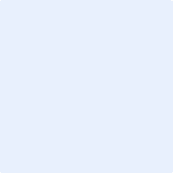 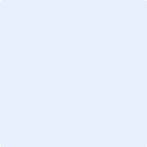 